Unit 5 Lesson 15: Solving More Systems1 Algebra Talk: Solving Systems Mentally (Warm up)Student Task StatementSolve these without writing anything down:2 Challenge YourselfStudent Task StatementHere are a lot of systems of equations:A B C D E F G H I J K L Without solving, identify 3 systems that you think would be the least difficult to solve and 3 systems that you think would be the most difficult to solve. Be prepared to explain your reasoning.Choose 4 systems to solve. At least one should be from your "least difficult" list and one should be from your "most difficult" list.3 Five Does Not Equal SevenStudent Task StatementTyler was looking at this system of equations:He said,  "Just looking at the system, I can see it has no solution. If you add two numbers, that sum can’t be equal to two different numbers.”Do you agree with Tyler?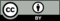 © CC BY Open Up Resources. Adaptations CC BY IM.